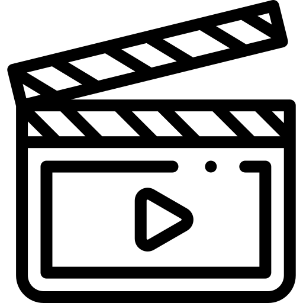 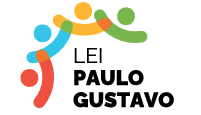 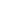 EDITAL DE CHAMAMENTO PÚBLICO Nº 02/2023 EDITAL PARA FOMENTO À EXECUÇÃO DE AÇÕES CULTURAIS DE AUDIOVISUAL COM RECURSOS DA LEI COMPLEMENTAR Nº 195/2022 - LEI PAULO GUSTAVOO Município de Arroio dos Ratos comunica aos interessados que está tornando público o presente edital elaborado com base na Lei Complementar nº 195/2022, no Decreto Federal nº 11.525/2023, no Decreto Federal nº 11.453/2023 e nas oitivas realizadas junto à sociedade civil local.OBJETO 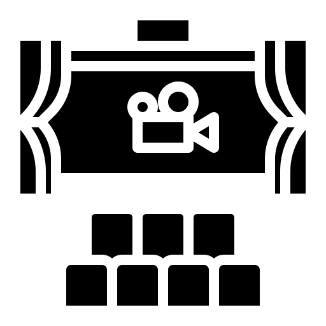 O objeto deste Edital é a seleção de projetos culturais de AUDIOVISUAL, conforme previsão do art. 6º, incisos I e III da Lei Complementar nº195/2022, para receberem apoio financeiro nas categorias descritas no Anexo I, por meio da celebração de Termo de Execução Cultural, com o objetivo de incentivar as manifestações culturais audiovisuais do Município de                Arroio dos Ratos.2. VALORES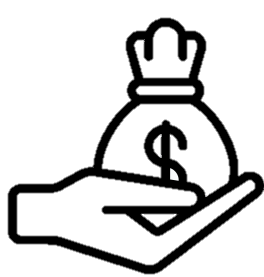 2.1 O valor total disponibilizado para este Edital é de R$ 86.589,65 (oitenta e seis mil quinhentos e oitenta e nove reais e sessenta e cinco centavos), dividido entre as categorias de apoio descritas no Anexo I deste edital. 2.2 A despesa correrá à conta da seguinte Dotação Orçamentária: 14 SECRETARIA DA CULTURA, TURISMO E DESPORTO01 MANUTENÇÃO DA CULTURA1.264 LEI PAULO GUSTAVO AUDIOVISUAL – LC Nº 1951004 3.3.90.39.00.00.00.00 0715 OUTROS SERVIÇOS DE TERCEIROS PESSOA JURÍDICA2.3 Este edital poderá ser suplementado, caso haja interesse público e disponibilidade orçamentária suficiente. 3. QUEM PODE SE INSCREVER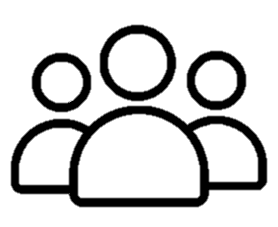 3.1 Pode se inscrever no Edital qualquer agente cultural residente em Arroio dos Ratos.3.2 O agente cultural pode ser:Microempreendedor Individual - MEI;Pessoa jurídica com fins lucrativos (Ex.: empresa de pequeno porte, empresa de grande porte, etc);Pessoa jurídica sem fins lucrativos (Ex.: Associação, Fundação, Cooperativa, etc);Coletivo/Grupo sem CNPJ representado por pessoa física.3.3 Na hipótese de agentes culturais que atuem como grupo ou coletivo cultural sem constituição jurídica (ou seja, sem CNPJ), será indicada pessoa física como responsável legal para a assinatura do recibo de pagamento e a representação será formalizada em declaração assinada pelos demais integrantes do grupo ou coletivo.4. QUEM NÃO PODE SE INSCREVER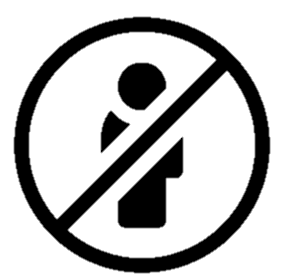 4.1 Não pode se inscrever neste Edital, agentes culturais que: I - tenham se envolvido diretamente na etapa de elaboração do edital, na etapa de análise de candidaturas ou na etapa de julgamento de recursos;II - sejam cônjuges, companheiros ou parentes em linha reta, colateral ou por afinidade, até o terceiro grau, de servidor público do órgão responsável pelo edital, nos casos em que o referido servidor tiver atuado na etapa de elaboração do edital, na etapa de análise de candidaturas ou na etapa de julgamento de recursos; eIII - sejam membros do Poder Legislativo (Ex.: Deputados, Senadores, Vereadores) e do Poder Judiciário (Juízes, Desembargadores, Ministros), bem como membros do Tribunal de Contas (Auditores e Conselheiros) e do Ministério Público (Promotor, Procurador).4.2 O agente cultural que integrar Conselho de Cultura poderá concorrer neste Edital para receber recursos do fomento cultural, exceto quando se enquadrar nas vedações previstas no item 4.1.4.3 A participação de agentes culturais nas oitivas e consultas públicas não caracteriza o envolvimento direto na etapa de elaboração do edital de que trata o subitem I do item 4.1.4.4 Quando se tratar de proponentes pessoas jurídicas, estarão impedidas de apresentar projetos aquelas cujos sócios, diretores e/ou administradores se enquadrarem nas situações descritas no tópico 4.15. COTAS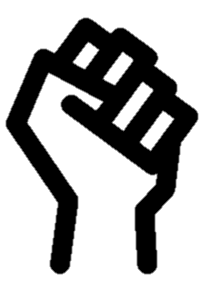 5.1 Ficam garantidas cotas étnicas-raciais em todas as categorias do edital, nas seguintes proporções:a) no mínimo 20% das vagas para pessoas negras (pretas e pardas); eb) no mínimo 10% das vagas para pessoas indígenas.5.2 Os agentes culturais que optarem por concorrer às cotas para pessoas negras (pretas e pardas) e indígenas concorrerão concomitantemente às vagas destinadas à ampla concorrência, ou seja concorrerão ao mesmo tempo nas vagas da ampla concorrência e nas vagas reservadas às cotas, podendo ser selecionado de acordo com a sua nota ou classificação no processo seleção. 5.3 A indicação para concorrer às cotas deve ser feita no momento da inscrição, não podendo ser requerida a inclusão no futuro.5.4 Os agentes culturais negros (pretos e pardos) e indígenas optantes por concorrer às cotas que atingirem nota suficiente para se classificar no número de vagas oferecidas para ampla concorrência não ocuparão as vagas destinadas para o preenchimento das cotas, ou seja, serão selecionados nas vagas da ampla concorrência, ficando as vagas da cota para o próximo colocado optante pela cota.5.5 Em caso de desistência do optante aprovado nas cotas, a vaga não preenchida deverá ser ocupada por pessoa que concorreu às cotas de acordo com a ordem de classificação. 5.6 No caso de não existirem propostas aptas em número suficiente para o cumprimento de uma das categorias de cotas previstas na seleção, o número de vagas restantes deverá ser destinado inicialmente para a outra categoria de cotas.5.7 Caso não haja outra categoria de cotas de que trata o item 5.6, as vagas não preenchidas deverão ser direcionadas para a ampla concorrência, sendo direcionadas para os demais candidatos aprovados, de acordo com a ordem de classificação.5.8 Para fins de verificação da autodeclaração, serão realizados os seguintes procedimentos complementares: I - procedimento de heteroidentificação; eII - solicitação de carta consubstanciada;5.9 As pessoas jurídicas e coletivos sem constituição jurídica podem concorrer às cotas, desde que preencham algum dos requisitos abaixo: I – pessoas jurídicas que possuem quadro societário majoritariamente composto por pessoas negras (pretas e pardas) ou indígenas;II – pessoas jurídicas ou grupos e coletivos sem constituição jurídica que possuam pessoas negras (pretas e pardas) ou indígenas em posições de liderança no projeto cultural;III – pessoas jurídicas ou coletivos sem constituição jurídica que possuam equipe do projeto cultural majoritariamente composta por pessoas negras (pretas e pardas) ou indígenas; eIV – outras formas de composição que garantam o protagonismo de pessoas negras (pretas e pardas) e indígenas na pessoa jurídica ou no grupo e coletivo sem personalidade jurídica.5.10 As pessoas físicas que compõem a equipe da pessoa jurídica e o grupo ou coletivo sem constituição jurídica devem se submeter aos regramentos descritos nos itens acima.6. PRAZO PARA SE INSCREVER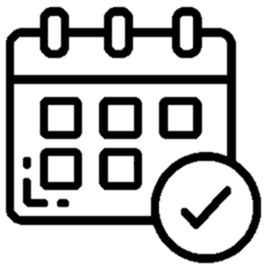 6.1 Para se inscrever no Edital, o agente cultural deve encaminhar toda documentação obrigatória relatada no item 7, entre os dias 18 de outubro a 03 de novembro de 2023. 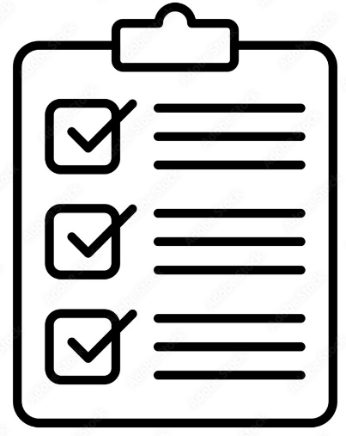 7. COMO SE INSCREVER7.1 O agente cultural deve encaminhar a documentação obrigatória de que trata o item 7.2 por meio do endereço eletrônico: cultura@arroiodosratos.rs.gov.br ou presencialmente na sala da coordenação de cultura, desporto e turismo no endereço físico: Av. João Pereira da Silva, nº 315, Centro, Arroio dos Ratos/RS.7.2 O agente cultural deve enviar a seguinte documentação para formalizar sua inscrição:a)  Formulário de inscrição;b) Autodeclaração étnico-racial e documentos comprobatórios pertinentes; caso o agente cultural for concorrer às cotas previstas no edital;b) Currículo do proponente; c) Documentos pessoais do proponente CPF e RG; d) Mini currículo dos integrantes do projeto; e) Documentos específicos relacionados na categoria de apoio em que o projeto será inscrito conforme Anexo I, quando houver; f) Outros documentos que o proponente julgar necessário para auxiliar na avaliação do mérito cultural do projeto. g) No caso de inscrição de grupo que é um coletivo sem personalidade jurídica, deve haver carta de representação com assinatura das pessoas físicas que são membros do grupo, constituindo uma pessoa física (integrante do grupo) como procuradora que pode inscrever o grupo e receber o prêmio em seu nome, conforme modelo de declaração de representante de coletivo ou grupo cultural, apenso no Anexo IV;h) quando se tratar de pessoa física: RG e inscrição no Cadastro de Pessoas Físicas - CPF,ou, quando se tratar de pessoa jurídica: inscrição no Cadastro Nacional de Pessoa Jurídica - CNPJ, emitida no site da Secretaria da Receita Federal do Brasil; 7.3 O proponente é responsável pelo envio dos documentos e pela qualidade visual, conteúdo dos arquivos e informações de seu projeto.7.4 Cada Proponente poderá concorrer neste edital com, no máximo 01 proposta e poderá ser contemplado com no máximo um projeto. 7.5 O agente cultural deve se responsabilizar pelo acompanhamento das atualizações/publicações pertinentes ao edital e seus prazos.7.6 As inscrições deste edital são gratuitas.7.7 As candidaturas que apresentem quaisquer formas de preconceito de origem, raça, etnia, gênero, cor, idade ou outras formas de discriminação serão desclassificadas, com fundamento no disposto no inciso IV do caput do art. 3º da Constituição, garantidos o contraditório e a ampla defesa.7.8 No caso de grupos vulneráveis, de pessoas que desenvolvem atividades técnicas e para o setor de culturas populares e tradicionais, será realizada busca ativa de beneficiários, e as propostas oriundas desses grupos serão apresentadas por meio oral, registradas em meio audiovisual e reduzidas a termo.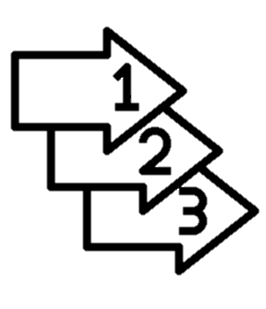 8. ETAPAS DO EDITAL8.1 A seleção dos projetos submetidos a este Edital será composta das seguintes etapas:I - Análise de mérito cultural dos projetos: fase de análise do projeto realizada por comissão de seleção; eII – Habilitação e plano de trabalho: fase de análise dos documentos de habilitação do proponente, descritos no tópico 10 e o plano de trabalho referente a proposta selecionada.9. ANÁLISE DE MÉRITO CULTURAL DOS PROJETOS 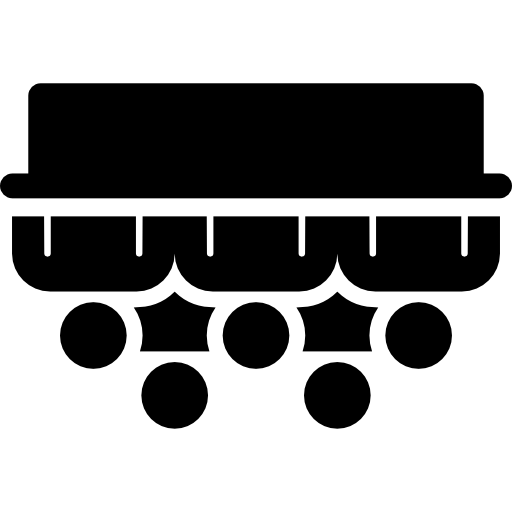 9.1 Entende-se por “Análise de mérito cultural" a identificação, tanto individual quanto sobre seu contexto social, de aspectos relevantes dos projetos culturais, concorrentes em uma mesma categoria de apoio, realizada por meio da atribuição fundamentada de notas aos critérios descritos neste edital.9.2 Por análise comparativa compreende-se a análise não apenas dos itens individuais de cada projeto, mas de suas propostas, impactos e relevância em relação aos outros projetos inscritos na mesma categoria. A pontuação de cada projeto é atribuída em função desta comparação.9.3 A análise dos projetos culturais será realizada por comissão de seleção nomeada para tal fim.9.4  Os membros da comissão de seleção e respectivos suplentes ficam impedidos de participar da apreciação de projetos e iniciativas que estiverem em processo de avaliação nos quais:I - tenham interesse direto na matéria;II - tenham participado como colaborador na elaboração do projeto ou tenham participado da instituição proponente nos últimos dois anos, ou se tais situações ocorrem quanto ao cônjuge, companheiro ou parente e afins até o terceiro grau; eIII - estejam litigando judicial ou administrativamente com o proponente ou com respectivo cônjuge ou companheiro.9.5 O membro da comissão que incorrer em impedimento deve comunicar o fato à referida Comissão, abstendo-se de atuar, sob pena de nulidade dos atos que praticar.9.6 Para esta seleção serão considerados os critérios de pontuação estabelecidos no Anexo III.9.7 Contra a decisão da fase de mérito cultural, caberá recurso destinado ao Conselho Municipal de Políticas Culturais.9.8 Os recursos de que tratam o item 9.7 deverão ser apresentados no prazo de 05 (cinco) dias úteis a contar da publicação do resultado, considerando-se para início da contagem o primeiro dia útil posterior à publicação do resultado provisório.9.9 Os recursos apresentados após o prazo não serão avaliados. 9.10 Após a apresentação dos recursos, será aberto prazo para contrarrazões, que deverão ser apresentadas no prazo de 03 (três) dias úteis.9.11 Após o julgamento dos recursos, o resultado final da análise de mérito cultural será publicado no Diário Oficial do Município e no site do município: arroiodosratos.rs.gov.br. 10. ETAPA DE HABILITAÇÃO E PLANO DE TRABALHO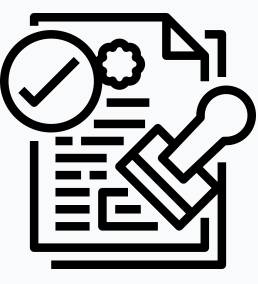 10.1 Finalizada a etapa de análise de mérito cultural, o proponente do projeto contemplado deverá, no prazo de 05 (cinco) dias úteis, apresentar os seguintes documentos, conforme sua natureza jurídica:10.1.1 PESSOA FÍSICAI - certidão negativa de débitos relativos a créditos tributários federais e Dívida Ativa da União;
II - certidões negativas de débitos relativas ao créditos tributários estaduais e municipais;II - certidão negativa de débitos trabalhistas - CNDT, emitida no site do Tribunal Superior do Trabalho; IV - comprovante de residência, por meio da apresentação de contas relativas à residência ou de declaração assinada pelo agente cultural;V - plano de trabalho, conforme modelo em anexo; VI – proposta de contrapartidas que serão executadas.10.2.1.1 A comprovação de residência poderá ser dispensada nas hipóteses de agentes culturais:I - pertencentes a comunidade indígena, quilombola, cigana ou circense;II - pertencentes a população nômade ou itinerante; ouIII - que se encontrem em situação de rua.10.1.2 PESSOA JURÍDICAI - inscrição no cadastro nacional de pessoa jurídica - CNPJ, emitida no site da Secretaria da Receita Federal do Brasil;II - atos constitutivos, qual seja o contrato social, nos casos de pessoas jurídicas com fins lucrativos, ou estatuto, nos casos de organizações da sociedade civil;III - certidão negativa de falência e recuperação judicial, expedida pelo Tribunal de Justiça estadual, nos casos de pessoas jurídicas com fins lucrativos;IV - certidão negativa de débitos relativos a Créditos Tributários Federais e à Dívida Ativa da União;V - certidões negativas de débitos estadual e municipal;VI - certificado de regularidade do Fundo de Garantia do Tempo de Serviço - CRF/FGTS;VII - certidão negativa de débitos trabalhistas - CNDT, emitida no site do Tribunal Superior do Trabalho; VIII - plano de trabalho, conforme modelo em anexo. Caso seja necessária a aquisição de bens permanentes adquiridos, produzidos ou transformados pelo beneficiário, deverá conter a justificativa, nos termos do art. 27 do Decreto Federal nº 11.453/2023;IX – proposta de contrapartidas que serão executadas.10.2 As certidões positivas com efeito de negativas servirão como certidões negativas, desde que não haja referência expressa de impossibilidade de celebrar instrumentos jurídicos com a administração pública.10.3 Havendo incongruência nas estimativas de custos, na programação, na contrapartida ou qualquer outro elemento do plano de trabalho, será o proponente notificado para que faça as devidas alterações, o que deverá ser realizado no prazo de até 03 (três) dias úteis.10.4 Permanecendo as inconsistências, será o proponente desclassificado.10.5 Contra a decisão desta fase, caberá recurso fundamentado no prazo de  03 (três) dias úteis, considerando-se para início da contagem o primeiro dia útil posterior à publicação, não cabendo recurso administrativo da decisão após esta fase.10.6 Os recursos apresentados após o prazo não serão avaliados.10.7 Os documentos apresentados no Cadastro Municipal de Cultura, se dentro da validade, dispensam a apresentação na fase de habilitação. 11. ASSINATURA DO TERMO DE EXECUÇÃO CULTURAL E RECEBIMENTO DOS RECURSOS 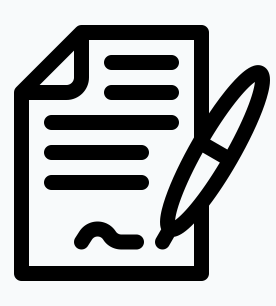 11.1 Finalizada a fase de habilitação, o agente cultural contemplado será convocado para assinar o Termo de Execução Cultural, conforme Anexo deste Edital, de forma presencial ou eletrônica.10.2 O Termo de Execução Cultural corresponde ao documento a ser assinado pelo agente cultural selecionado neste Edital e pelo Município de Arroio dos Ratos contendo as obrigações dos assinantes do Termo.10.3 Após a assinatura do Termo de Execução Cultural, o agente cultural receberá os recursos em conta bancária específica aberta para o recebimento dos recursos deste Edital, em desembolso único.10.4 A conta bancária específica para execução do projeto deve ser aberta em Instituição financeira pública, preferencialmente sem tarifas, ou em Instituição financeira particular, nesta sendo proibida a cobrança de tarifas.10.5 A assinatura do Termo de Execução Cultural e o recebimento do apoio estão condicionados à existência de disponibilidade orçamentária e financeira, caracterizando a seleção como expectativa de direito do proponente. 10.6 O agente cultural deve assinar o Termo de Execução Cultural em até 7 dias úteis após a divulgação da seleção final, sob pena de perda do apoio financeiro e convocação do suplente para assumir sua vaga.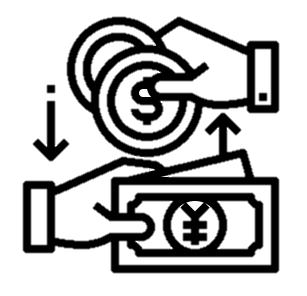 12. REMANEJAMENTO DOS RECURSOS12.1 Caso alguma categoria não tenha todas as vagas preenchidas, os recursos que seriam inicialmente desta categoria poderão ser remanejados para outra categoria, conforme as seguintes regras:12.2 Caso não sejam preenchidas todas as vagas deste edital, os recursos remanescentes poderão ser utilizados em outro edital de Audiovisual.13. ACESSIBILIDADE 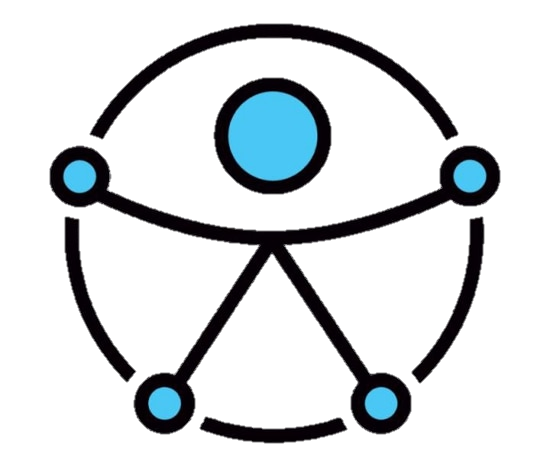 13.1 Os projetos devem contar com medidas de acessibilidade física, atitudinal e comunicacional compatíveis com as características dos produtos resultantes do objeto, nos termos do disposto na Lei nº 13.146, de 6 de julho de 2015 (Lei Brasileira de Inclusão da Pessoa com Deficiência), de modo a contemplar:I - no aspecto arquitetônico, recursos de acessibilidade para permitir o acesso de pessoas com mobilidade reduzida ou idosas aos locais onde se realizam as atividades culturais e a espaços acessórios, como banheiros, áreas de alimentação e circulação;II - no aspecto comunicacional, recursos de acessibilidade para permitir o acesso de pessoas com deficiência intelectual, auditiva ou visual ao conteúdo dos produtos culturais gerados pelo projeto, pela iniciativa ou pelo espaço; eIII - no aspecto atitudinal, a contratação de colaboradores sensibilizados e capacitados para o atendimento de visitantes e usuários com diferentes deficiências e para o desenvolvimento de projetos culturais acessíveis desde a sua concepção, contempladas a participação de consultores e colaboradores com deficiência e a representatividade nas equipes dos espaços culturais e nas temáticas das exposições, dos espetáculos e das ofertas culturais em geral.13.2 Especificamente para pessoas com deficiência, mecanismos de protagonismo e participação poderão ser concretizados também por meio das seguintes iniciativas, entre outras:I - adaptação de espaços culturais com residências inclusivas;II - utilização de tecnologias assistivas, ajudas técnicas e produtos com desenho universal;III - medidas de prevenção e erradicação de barreiras atitudinais;IV - contratação de serviços de assistência por acompanhante; ouV - oferta de ações de formação e capacitação acessíveis a pessoas com deficiência.13.3 Os projetos devem prever obrigatoriamente medidas de acessibilidade, sendo assegurado para essa finalidade no mínimo 10% do valor total do projeto.13.4 A utilização do percentual mínimo de 10% de que trata o item 13.3 pode ser excepcionalmente dispensada quando:I - for inaplicável em razão das características do objeto cultural, a exemplo de projetos cujo objeto seja o desenvolvimento de roteiro e licenciamento de obra audiovisual ; ouII - quando o projeto já contemplar integralmente as medidas de acessibilidade compatíveis com as características do objeto cultural.13.5 Para projetos cujo objeto seja a produção audiovisual, consideram-se integralmente cumpridas as medidas de acessibilidade de que trata o subitem II do item 13.1 quando a produção  contemplar legendagem, legendagem descritiva, audiodescrição e LIBRAS - Língua Brasileira de Sinais. 13.6 O proponente deve apresentar justificativa para os casos em que o percentual mínimo de 10% for inaplicável.  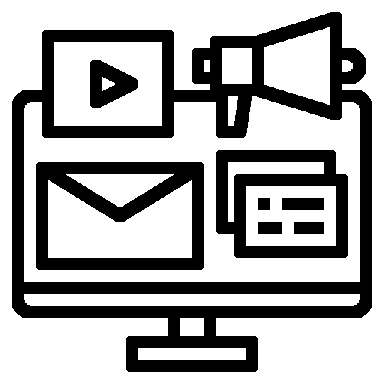 14. DIVULGAÇÃO DOS PROJETOS E MATERIAIS14.1 Os produtos artístico-culturais e as peças de divulgação dos projetos exibirão as marcas do Governo Federal, de acordo com as orientações técnicas do manual de aplicação de marcas divulgado pelo Ministério da Cultura.14.2 Os produtos originários de projetos apoiados com recursos do Município de Arroio dos Ratos deverão trazer o brasão, símbolo oficial do Município. 14.3 O material de divulgação dos projetos e seus produtos será disponibilizado em formatos acessíveis a pessoas com deficiência e conterá informações sobre os recursos de acessibilidade disponibilizados.14.4 O material de divulgação dos projetos deve ter caráter educativo, informativo ou de orientação social, e não pode conter nomes, símbolos ou imagens que caracterizem promoção pessoal.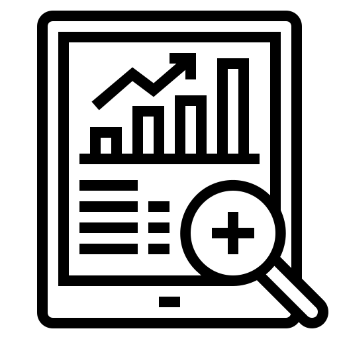 15. MONITORAMENTO E AVALIAÇÃO DE RESULTADOS 15.1 Os procedimentos de monitoramento e avaliação dos projetos culturais contemplados, assim como prestação de informação à administração pública, observarão a Lei Complementar n° 195/2022 e o Decreto Federal nº 11.453/2023, que dispõe sobre os mecanismos de fomento do sistema de financiamento à cultura, observadas às exigências legais de simplificação e de foco no cumprimento do objeto.15.2 O agente cultural deve prestar contas por meio da apresentação do Relatório Final de Execução do Objeto. O Relatório Final de Execução do Objeto deve ser apresentado até 24 (vinte e quatro) meses a contar do fim da vigência do Termo de Execução Cultural.16. PENALIDADES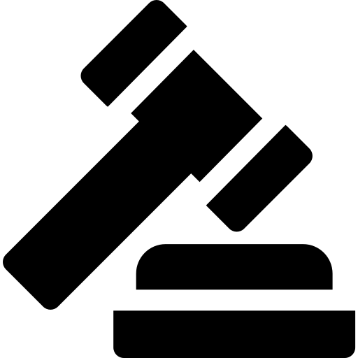 16.1 Rejeitado o relatório de comprovação do objeto contemplado em razão da existência de dolo, fraude, simulação, conluio, desvio dos recursos ou de finalidade do objeto, o proponente estará sujeito a multa, sem prejuízo de outras sanções civis, penais ou tributárias, bem como a exclusão de qualquer possibilidade de receber recursos do Município de Arroio dos Ratos por umperíodo de 5 (cinco) anos após o cumprimento das obrigações.16.2 Verificada qualquer irregularidade documental ou comprovada a prestação de informação inverídica ou que não esteja em conformidade com o regulamento deste edital, o proponente:I. Será desclassificado no caso de ainda não ter recebido o valor do prêmio;II. Será desclassificado e restituirá o valor do prêmio ao erário no caso do pagamento já ter sidoefetuado;III. Ficará impedido de participar de todo e qualquer edital da Prefeitura Municipal de Arroio dos Ratos por um período de 5 (cinco) anos;Parágrafo primeiro: o proponente que estiver com a documentação sob análise, poderá interpor recurso no prazo de 5 (cinco) dias úteis a contar da data da notificação da irregularidade. O recurso deverá ser encaminhado à Comissão de Julgamento da LPG.Parágrafo segundo: No caso de desclassificação em qualquer uma das instâncias acima, será chamado o primeiro proponente suplente da linguagem em questão e não havendo suplente será convocado o primeiro da classificação geral.Parágrafo terceiro: As denúncias relativas a irregularidades na execução dos projetos aprovados, só serão apuradas se estas forem recebidas formalmente pelos canais oficiais da Prefeitura Municipal de Arroio dos Ratos.17. DISPOSIÇÕES FINAIS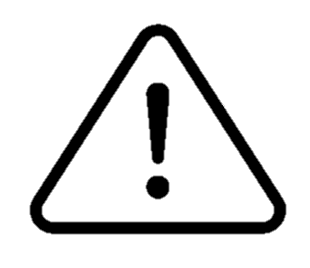 17.1 O acompanhamento de todas as etapas deste Edital e a observância quanto aos prazos serão de inteira responsabilidade dos proponentes. Para tanto, deverão ficar atentos às publicações no Diário Oficial do Município, no site oficial: arroiodosratos.rs.gov.br.17.2 O presente Edital e os seus anexos estão disponíveis no site do Município disponível no link: https://www.arroiodosratos.rs.gov.br/transparencia-publica/lei-paulo-gustavo/.17.3 Demais informações podem ser obtidas através do telefone (51)3656-2553 ramal 243 ou pelo endereço eletronico cultura@arroiodosratos.rs.gov.br .17.4 Os casos omissos porventura existentes ficarão a cargo do Conselho Municipal de Política Cultural.17.5 Eventuais irregularidades relacionadas aos requisitos de participação, constatadas a qualquer tempo, implicarão na desclassificação do proponente. 17.6 O proponente será o único responsável pela veracidade da proposta e documentos encaminhados, isentando o Município de Arroio dos Ratos de qualquer responsabilidade civil ou penal. 17.7 O apoio concedido por meio deste Edital poderá ser acumulado com recursos captados por meio de leis de incentivo e outros programas e/ou apoios federais, estaduais e municipais.17.8 A inscrição implica no conhecimento e concordância dos termos e condições previstos neste Edital, na Lei Complementar nº 195/2022, no Decreto Federal nº 11.525/2023 e no Decreto Federal nº 11.453/2023.17.9 Os beneficiários devem observar a preferência na contratação de serviços técnicos, insumos e contribuições criativas de outras linguagens artísticas de pessoas físicas e/ou jurídicas residentes, domiciliadas ou sediadas no Município de Arroio dos Ratos. A opção por pessoas residentes, domiciliadas ou sediadas em outros municípios deverá ser formalmente justificada na prestação de informações.17.9 Compõem este Edital os seguintes anexos: Anexo I - Categorias de apoio;Anexo II - Formulário de Inscrição;Anexo III - Plano de Trabalho;Anexo IV - Critérios de seleçãoAnexo V - Termo de Execução Cultural;Anexo VI - Relatório de Execução do Objeto;Anexo VII - Declaração de representação de grupo ou coletivo; Anexo VIII - Declaração étnico-racial; eAnexo IX - Declaração de Residência.Arroio dos Ratos, 17 de outubro de 2023.José Carlos Garcia de AzeredoPrefeito Municipal de Arroio dos RatosANEXO ICATEGORIAS  DE APOIO - AUDIOVISUAL1. RECURSOS DO EDITALO presente edital possui valor total de R$ 86.589,67 (oitenta e seis mil quinhentos e oitenta e nove reais e sessenta e sete centavos) distribuídos da seguinte forma:a) Até R$ 77.675,58 (setenta e sete mil seiscentos e setenta e cinco reais e cinquenta e oito centavos) para ​apoio a produção de obras audiovisuais, nos termos do art. 6º, I, da Lei Complementar nº 195/2022;b) Até R$ 8.914,07 (oito mil novecentos e quatorze reais e sete centavos) para apoio à realização de ação de capacitação, formação e qualificação no audiovisual, nos termos do art. 6º, III, da Lei Complementar nº 195/2022;2.DESCRIÇÃO DAS CATEGORIASA) Inciso I do art. 6º da Lei Complementar nº 195/2022: apoio a produção de obras audiovisuais, de curta-metragem e/ou videoclipe.A.1) Os projetos apresentados para este item deverão, obrigatoriamente: a)  O roteiro da obra audiovisual deve contemplar alguma lenda, personalidade, ponto turístico, entidade ou causo do Município;A.2) Os projetos apresentados para este item deverão, obrigatoriamente ser: a) Produção de curtas-metragens: ao apoio concedido à produção de curta-metragem com duração de até 15 minutos, de [ficção, documentário, animação etc];oub) Produção de videoclipes: apoio concedido à produção de  videoclipe de artistas locais com duração de 3 a 6 minutos, com músicas próprias ou que possuam os direitos autorais sobre elas. B) Inciso III do art. 6º da LPG: apoio à realização de ação de Formação Audiovisual ou de Apoio a CineclubesApoio à realização de ação de Formação AudiovisualNeste edital, a Formação Audiovisual refere-se ao apoio concedido para o desenvolvimento de oficinas voltadas para profissionais, estudantes e interessados na área audiovisual. Esse tipo de fomento tem como objetivo promover o aprimoramento das habilidades técnicas, criativas e gerenciais dos profissionais, bem como estimular a formação de novos talentos.A Formação Audiovisual deverá ser oferecida de forma gratuita aos participantes.Deverá ser apresentado:I - Detalhamento da metodologia de mediação/formação; eII - Apresentação do currículo dos profissionais mediadores/formadores. 3. DISTRIBUIÇÃO DE VAGAS E VALORESMODELO SUGESTÃO  OPÇÃO 1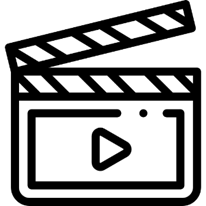                           ANEXO II                                        INSCRIÇÃO                  LEI PAULO GUSTAVO                    PESSOA JURÍDICA1. DADOS DO PROPONENTEVocê está representando um coletivo (sem CNPJ)?(  ) Não(  ) SimCaso tenha respondido "sim":Quantas pessoas fazem parte do coletivo?Nome completo e CPF das pessoas que compõem o coletivo: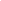 PARA PESSOA JURÍDICA:Razão SocialNome fantasiaCNPJEndereço da sede:Cidade:Estado:Número de representantes legaisNome do representante legalCPF do representante legalE-mail do representante legalTelefone do representante legalHistórico Cultural: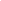 Raça/cor/etnia do representante legal(  ) Branca(  ) Preta(  ) Parda(   ) Amarela(  ) Indígena (  ) Não deseja responderRepresentante legal é pessoa com deficiência - PCD?(    ) Sim(    ) Não (    ) Não deseja responderCaso tenha marcado "sim" qual o tipo de deficiência?(  ) Auditiva(  ) Física(  ) Intelectual(  ) Múltipla(  ) Visual(  ) Não deseja responderO proponente está concorrendo em outros editais do Município de _____________?(   ) Sim               (    ) NãoO proponente foi contemplado em algum edital da Lei Paulo Gustavo?(   ) Sim               (    ) Não2. DADOS DO PROJETONome do Projeto:Escolha a categoria a que vai concorrer: Descrição do projeto(Aqui deve ser descrito o que será feito e como será feito. Ex: “gravação de curta-metragem que contará a história de Ana, uma mulher negra, moradora de periferia, que busca transformar a vida de outras pessoas com a sua arte. A história se passará no Município de xxxxxx, aproveitando as paisagens do local”.)Mérito cultural do projeto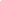 (Observar as previsões de avaliação dos projetos e descrever pontuando questões relevantes para o avaliar. Algumas perguntas orientadoras: O que você realizará com o projeto? Porque ele é importante para a sociedade? Qual a importância dele para a cultura local? Como a ideia do projeto surgiu? Conte sobre o contexto de realização. Há protagonismo de alguma das ações afirmativas? Na equipe de trabalho existem pessoas pertencentes as ações afirmativas? .....)Objetivos do projeto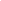 (Neste campo, você deve propor objetivos para o seu projeto, ou seja, deve informar o que você pretende alcançar com a realização do projeto. É importante que você seja breve e proponha entre três a cinco objetivos.)
  3. VALORESPara execução do projeto será necessário o apoio de R$ xxxx,xx (_______________________________________________________________).4. DOCUMENTOS OBRIGATÓRIOSEncaminhe junto a esse formulário os seguintes documentos:RG e CPF do proponenteCurrículo do proponenteMini currículo dos integrantes do projetoANEXO III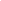 Processo nº ____________________________Beneficiário: ____________________________Projeto: _________________________________Segundo o Decreto Federal nº 11.453/2023 – art. 24: O plano de trabalho anexo ao termo de execução cultural celebrado preverá, no mínimo:I - a descrição do objeto: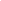 II - o cronograma de execução:III - a estimativa de custos:§ 1º  A estimativa de custos do plano de trabalho será prevista por categorias, sem a necessidade de detalhamento por item de despesa. § 2º  A compatibilidade entre a estimativa de custos do plano de trabalho e os preços praticados no mercado será avaliada de acordo com tabelas referenciais de valores, com a análise de especialistas ou de técnicos da administração pública ou com outros métodos de identificação de valores praticados no mercado. § 3º  A estimativa de custos do plano de trabalho poderá apresentar valores divergentes das práticas de mercado convencionais na hipótese de haver significativa excepcionalidade no contexto de sua implementação, consideradas variáveis territoriais e geográficas e situações específicas, como a de povos indígenas, ribeirinhos, atingidos por barragens e comunidades quilombolas e tradicionais.Art. 26.  Os recursos do termo de execução cultural poderão ser utilizados para o pagamento de: I - prestação de serviços; II - aquisição ou locação de bens; III - remuneração de equipe de trabalho com os respectivos encargos; IV - diárias para cobrir deslocamento, viagem, hospedagem, alimentação, transporte e necessidades similares de integrantes da equipe de trabalho, independentemente do regime de contratação; V - despesas com tributos e tarifas bancárias; VI - assessoria jurídica, serviços contábeis e assessoria de gestão de projeto; VII - fornecimento de alimentação para a equipe de trabalho ou para a comunidade em que ocorrer a execução; VIII - desenvolvimento e manutenção de soluções de tecnologia da informação; IX - assessoria de comunicação e despesas com a divulgação e o impulsionamento de conteúdo; X - despesas com a manutenção de espaços, inclusive aluguel e contas de água e energia, entre outros itens de custeio; XI - realização de obras, reformas e aquisição de equipamentos relacionados à execução do objeto; e XII - outras despesas necessárias para o cumprimento do objeto.Além das exigências do art. 24 do Decreto Federal nº 11.453/2023:Medidas de acessibilidade empregadas no projetoValor total a ser despendido: R$ xxxx,xx (__________________________________________________________________)(Marque quais medidas de acessibilidade serão implementadas ou estarão disponíveis para a participação de pessoas com deficiência)Acessibilidade arquitetônica: (  ) rotas acessíveis, com espaço de manobra para cadeira de rodas; (  ) piso tátil; (  ) rampas; (  ) elevadores adequados para pessoas com deficiência; (  ) corrimãos e guarda-corpos; (  ) banheiros femininos e masculinos adaptados para pessoas com deficiência; (  ) vagas de estacionamento para pessoas com deficiência; (  ) assentos para pessoas obesas; (  ) iluminação adequada; ( ) Outra ___________________Acessibilidade comunicacional:  (  ) a Língua Brasileira de Sinais - Libras; (  ) o sistema Braille; (  ) o sistema de sinalização ou comunicação tátil; (  ) a audiodescrição; (  ) as legendas;  (  ) a linguagem simples; (  ) textos adaptados para leitores de tela; e (  ) Outra ______________________________Acessibilidade atitudinal:  (  ) capacitação de equipes atuantes nos projetos culturais; ( ) contratação de profissionais com deficiência e profissionais especializados em acessibilidade cultural; (  ) formação e sensibilização de agentes culturais, público e todos os envolvidos na cadeia produtiva cultural; e (  ) outras medidas que visem a eliminação de atitudes capacitistas. Em caso de não necessidade ou inaplicabilidade das medidas de acessibilidade, justifique: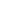 Local(is) onde o projeto será executado: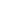 Contrapartidas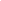 Projeto possui recursos financeiros de outras fontes? Se sim, quais?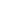 O projeto prevê a venda de produtos/ingressos?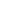 ANEXO IV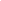 As comissões de seleção/pareceristas atribuirão notas de 0 a 10 pontos a cada um dos critérios de avaliação de cada projeto, conforme tabela a seguir:A pontuação final de cada candidatura será calculada a partir da soma dos critérios avaliativos.Os critérios gerais são eliminatórios, de modo que, o agente cultural que receber pontuação 0 em algum dos critérios será desclassificado do Edital.Os bônus de pontuação são cumulativos e não constituem critérios obrigatórios, de modo que a pontuação 0 em algum dos pontos bônus não desclassifica o proponente.Em caso de empate, serão utilizados para fins de classificação dos projetos a maior nota nos critérios de acordo com a ordem abaixo definida: A, B, C, D, E, F, G, H, I e J respectivamente. Caso nenhum dos critérios acima elencados seja capaz de promover o desempate serão adotados critérios de desempate na ordem a seguir:Serão considerados aptos os projetos que receberem nota final igual ou superior a 50 pontos.Serão desclassificados os projetos que:I - receberam nota 0 em qualquer dos critérios obrigatórios; II - apresentem quaisquer formas de preconceito de origem, raça, etnia, gênero, cor, idade ou outras formas de discriminação serão desclassificadas, com fundamento no disposto no inciso IV do caput do art. 3º da Constituição, garantidos o contraditório e a ampla defesa.A falsidade de informações acarretará desclassificação, podendo ensejar, ainda, a aplicação de sanções administrativas ou criminais.ANEXO V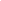 TERMO DE EXECUÇÃO CULTURAL Nº _______ TENDO POR OBJETO A CONCESSÃO DE APOIO FINANCEIRO A AÇÕES CULTURAIS CONTEMPLADAS PELO EDITAL DE CHAMAMENTO PÚBLICO nº XX/2023 – NOS TERMOS DA LEI COMPLEMENTAR Nº 195/2022, DO DECRETO FEDERAL Nº 11.525/2023 E DO DECRETO FEDERAL Nº 11.453/2023.PARTES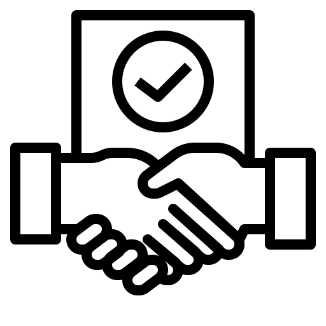 O Município de Arroio dos Ratos, neste ato representado pela Coordenadora de Cultura, Desporto e Turismo, Senhora Tatieli Menezes Ribeiro, e o(a) agente cultural ___________________________________, portador(a) do RG nº _______________________, expedida em _____________________, CPF nº __________________________, residente e domiciliado(a) à ______________________________________, CEP: __________________, telefones: ________________________, e-mail: _________________________ resolvem firmar o presente Termo de Execução Cultural, de acordo com as seguintes condições:Em sendo pessoa jurídica, deve ser adaptado, constando o nome, CNPJ, representante legal, sede....2. PROCEDIMENTO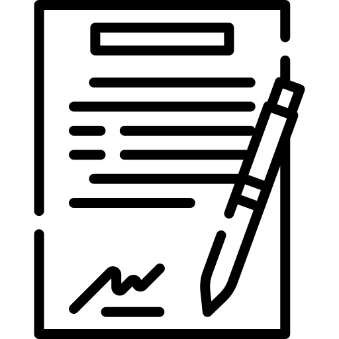 2.1 Este Termo de Execução Cultural é instrumento da modalidade de fomento à execução de ações culturais de que trata o inciso I do art. 8 do Decreto Federal nº 11.453/2023, celebrado com agente cultural selecionado nos termos da Lei Complementar nº 195/2022, Decreto Federal nº 11.525/2023 e Decreto Federal nº 11.453/2023.2.2 As previsões das legislações citadas são aplicadas integralmente na execução do presente instrumento.3. OBJETO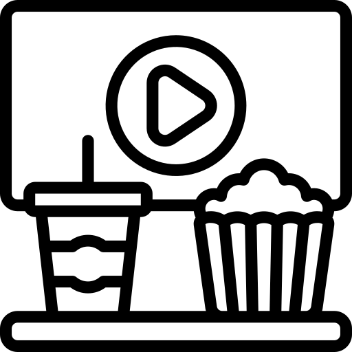 3.1. Este Termo de Execução Cultural tem por objeto a concessão de apoio financeiro ao projeto cultural ___________________________________ (nome), contemplado no conforme processo administrativo nº  xx/2023. 3.2 A execução do projeto deve observar a proposta apresentada na etapa de seleção e o plano de trabalho, ambos em anexo ao presente instrumento. 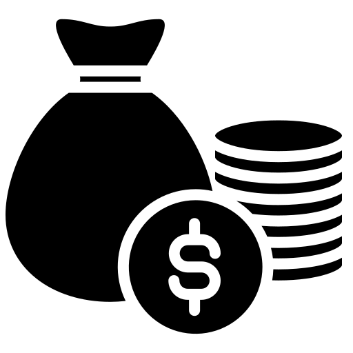 4. RECURSOS FINANCEIROS 4.1. Os recursos financeiros para a execução do presente termo totalizam o montante de R$ _____________ (_________________________________________________).4.2. Serão transferidos à conta do(a) agente cultural, especialmente aberta no Banco _____________________, Agência _________________, Conta Corrente nº ___________________________, para recebimento e movimentação.4.3 A conta bancária específica para execução do projeto deve ser aberta em Instituição financeira pública, preferencialmente sem tarifas, ou em Instituição financeira particular, nesta sendo proibida cobrança de tarifas.4.4 Os rendimentos de ativos financeiros poderão ser aplicados para o alcance do objeto, sem a necessidade de autorização prévia.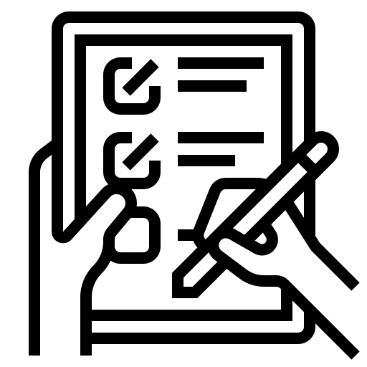 5. OBRIGAÇÕES5.1 São obrigações do Município:I) transferir os recursos ao(a) agente cultural; II) orientar o(a) agente cultural sobre o procedimento para a prestação de informações dos recursos concedidos; III) analisar e emitir parecer sobre os relatórios e sobre a prestação de informações apresentados pelo(a) agente cultural; IV) zelar pelo fiel cumprimento deste termo de execução cultural; V) adotar medidas saneadoras e corretivas quando houver inadimplemento;VI) monitorar o cumprimento pelo(a) agente cultural das obrigações previstas na CLÁUSULA 5.2.5.2 São obrigações do(a) AGENTE CULTURAL: I) executar a ação cultural aprovada; II) aplicar os recursos concedidos pela Lei Paulo Gustavo na realização da ação cultural; III) manter, obrigatória e exclusivamente, os recursos financeiros depositados na conta especialmente aberta para o Termo de Execução Cultural;IV) facilitar o monitoramento, o controle e supervisão do termo de execução cultural bem como o acesso ao local de realização da ação cultural;V) prestar informações ao Município por meio de Relatório de Execução do Objeto, apresentado no prazo máximo de 3 (três) meses contados do término da vigência do termo de execução cultural;VI) atender a qualquer solicitação regular feita pelo Município a contar do recebimento da notificação; VII) divulgar nos meios de comunicação, a informação de que a ação cultural aprovada é apoiada com recursos da Lei Paulo Gustavo, incluindo as marcas do Governo federal, de acordo com as orientações técnicas do manual de aplicação de marcas divulgado pelo Ministério da Cultura; Município irá solicitar a divulgação do brasão?VIII) não realizar despesa em data anterior ou posterior à vigência deste termo de execução cultural; IX) guardar a documentação referente à prestação de informações pelo prazo de 5 anos, contados do fim da vigência deste Termo de Execução Cultural; X) não utilizar os recursos para finalidade diversa da estabelecida no projeto cultural;XI) executar a contrapartida conforme pactuado.Podem ser estabelecidas outras obrigações de acordo com o pactuado entre as partes para a execução do projeto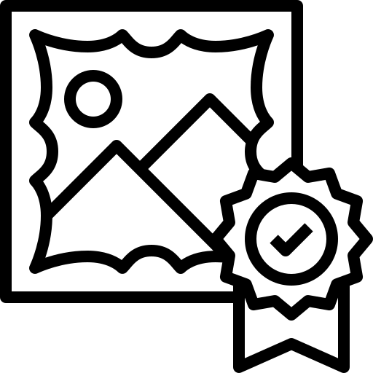 6. TITULARIDADE DE BENS6.1 Os bens permanentes adquiridos, produzidos ou transformados em decorrência da execução da ação cultural fomentada, em caso de concordância do Município, serão de titularidade do agente cultural desde a data da sua aquisição.6.2 Nos casos de rejeição da prestação de contas em razão da aquisição ou do uso do bem, o valor pago pela aquisição será computado no cálculo de valores a devolver, com atualização monetária.ou6.2 Os bens permanentes adquiridos, produzidos ou transformados em decorrência da execução da ação cultural fomentada serão de titularidade do Município de Arroio dos Ratos, cabendo a entrega após a conclusão do projeto.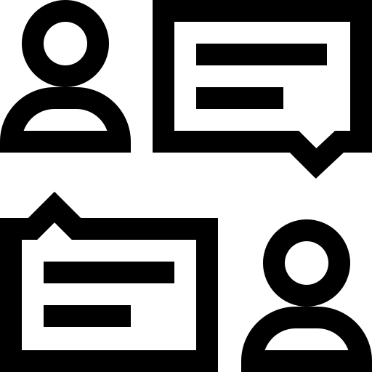 7. PRESTAÇÃO DE INFORMAÇÕESSe for prestação de informações in loco:7.1 O agente cultural prestará contas à administração pública por meio da categoria de prestação de informações in loco. 7.2 O agente público responsável elaborará relatório de visita de verificação e poderá adotar os seguintes procedimentos, de acordo com o caso concreto:I - encaminhar o processo à autoridade responsável pelo julgamento da prestação de informações, caso conclua que houve o cumprimento integral do objeto ou o cumprimento parcial justificado;II - recomendar que seja solicitada a apresentação, pelo agente cultural, de relatório de execução do objeto, caso considere que não foi possível aferir na visita de verificação que houve o cumprimento integral do objeto ou o cumprimento parcial justificado; ouIII - recomendar que seja solicitada a apresentação, pelo agente cultural, de relatório de execução financeira, caso considere que não foi possível aferir o cumprimento integral do objeto no relatório de execução do objeto ou que as justificativas apresentadas sobre o cumprimento parcial do objeto foram insuficientes.7.2.1 Após o recebimento do processo enviado pelo agente público de que trata o item 7.2, a autoridade responsável pelo julgamento da prestação de informações poderá:I - determinar o arquivamento, caso considere que houve o cumprimento integral do objeto ou o cumprimento parcial justificado;II - solicitar a apresentação, pelo agente cultural, de relatório de execução do objeto, caso considere que não foi possível aferir o cumprimento integral do objeto ou que as justificativas apresentadas sobre o cumprimento parcial do objeto foram insuficientes;III - solicitar a apresentação, pelo agente cultural, de relatório de execução financeira, caso considere que não foi possível aferir o cumprimento integral do objeto no relatório de execução do objeto ou que as justificativas apresentadas sobre o cumprimento parcial do objeto foram insuficientes; ouIV - aplicar sanções ou decidir pela rejeição da prestação de informações, caso verifique que não houve o cumprimento integral do objeto ou o cumprimento parcial justificado, ou caso identifique irregularidades no relatório de execução financeira.7.3 Constatado que durante a execução do projeto o agente cultural não contratou serviços técnicos, insumos e contribuições criativas de outras linguagens artísticas de pessoas físicas e/ou jurídicas residentes, domiciliadas ou sediadas no Município de Arroio dos Ratos, caberá ao agente público responsável transcrever a justificativa.Prestação de informações através de relatório de execução do objeto7.1 O agente cultural prestará contas à administração pública por meio da categoria de prestação de informações em relatório de execução do objeto. 7.2 A prestação de informações em relatório de execução do objeto comprovará que foram alcançados os resultados da ação cultural, por meio dos seguintes procedimentos:I - apresentação de relatório de execução do objeto pelo beneficiário no prazo estabelecido pelo ente federativo no regulamento ou no instrumento de seleção; eII - análise do relatório de execução do objeto por agente público designado.7.2.1 O relatório de prestação de informações sobre o cumprimento do objeto deverá:I - comprovar que foram alcançados os resultados da ação cultural;II - conter a descrição das ações desenvolvidas para o cumprimento do objeto; III - ter anexados documentos de comprovação do cumprimento do objeto, tais como: Declarações de realização dos eventos, com registro fotográfico ou audiovisual, clipping de matérias jornalísticas, releases, folders, catálogos, panfletos, filipetas, bem como outros documentos pertinentes à execução do projeto. IV – Justificar a não contratação de serviços técnicos, insumos e contribuições criativas de outras linguagens artísticas de pessoas físicas e/ou jurídicas residentes, domiciliadas ou sediadas no Município de Arroio dos Ratos. 7.2.2 O agente público competente elaborará parecer técnico de análise do relatório de execução do objeto e poderá adotar os seguintes procedimentos, de acordo com o caso concreto:I - encaminhar o processo à autoridade responsável pelo julgamento da prestação de informações, caso conclua que houve o cumprimento integral do objeto; ouII - recomendar que seja solicitada a apresentação, pelo agente cultural, de relatório de execução financeira, caso considere que não foi possível aferir o cumprimento integral do objeto no relatório de execução do objeto ou que as justificativas apresentadas sobre o cumprimento parcial do objeto foram insuficientes.7.2.3 Após o recebimento do processo pelo agente público de que trata o item 7.2.2, autoridade responsável pelo julgamento da prestação de informações poderá:I - determinar o arquivamento, caso considere que houve o cumprimento integral do objeto ou o cumprimento parcial justificado;II - solicitar a apresentação, pelo agente cultural, de relatório de execução financeira, caso considere que não foi possível aferir o cumprimento integral do objeto no relatório de execução do objeto ou que as justificativas apresentadas sobre o cumprimento parcial do objeto foram insuficientes; ouIII - aplicar sanções ou decidir pela rejeição da prestação de informações, caso verifique que não houve o cumprimento integral do objeto ou o cumprimento parcial justificado, ou caso identifique irregularidades no relatório de execução financeira.7.3 O relatório de execução financeira será exigido, independente da modalidade inicial de prestação de informações (in loco ou em relatório de execução do objeto), somente nas seguintes hipóteses:I - quando não estiver comprovado o cumprimento do objeto, observados os procedimentos previstos no item 7.2; ouII - quando for recebida, pela administração pública, denúncia de irregularidade na execução da ação cultural, mediante juízo de admissibilidade que avaliará os elementos fáticos apresentados.7.3.1 O prazo para apresentação do relatório de execução financeira será de, no mínimo, trinta dias, contado do recebimento da notificação, em data a ser estabelecida.7.4 O julgamento da prestação de informações realizado pela autoridade do ente federativo que celebrou o termo de execução cultural avaliará o parecer técnico de análise de prestação de informações e poderá concluir pela:I - aprovação da prestação de informações, com ou sem ressalvas; ouII - reprovação da prestação de informações, parcial ou total.7.5 Na hipótese de o julgamento da prestação de informações apontar a necessidade de devolução de recursos, o agente cultural será notificado para que exerça a opção por:I - devolução parcial ou integral dos recursos ao erário;II - apresentação de plano de ações compensatórias; ouIII - devolução parcial dos recursos ao erário juntamente com a apresentação de plano de ações compensatórias.7.5.1 A ocorrência de caso fortuito ou força maior impeditiva da execução do instrumento afasta a reprovação da prestação de informações, desde que comprovada.7.5.2 Nos casos em que estiver caracterizada má-fé do agente cultural, será imediatamente exigida a devolução de recursos ao erário, vedada a aceitação de plano de ações compensatórias.7.5.3 Nos casos em que houver exigência de devolução de recursos ao erário, o agente cultural poderá solicitar o parcelamento do débito, na forma e nas condições previstas na legislação.7.5.4 O prazo de execução do plano de ações compensatórias será o menor possível, conforme o caso concreto, limitado à metade do prazo originalmente previsto de vigência do instrumento.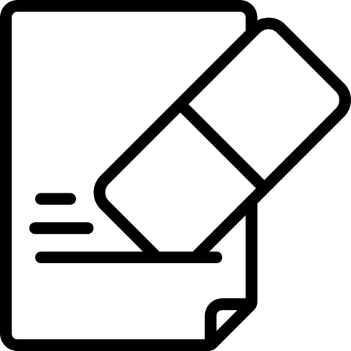 8. ALTERAÇÃO DO TERMO DE EXECUÇÃO CULTURAL8.1 A alteração do termo de execução cultural será formalizada por meio de termo aditivo.8.2 A formalização de termo aditivo não será necessária nas seguintes hipóteses:I - prorrogação de vigência realizada de ofício pela administração pública quando der causa a atraso na liberação de recursos; II - alteração do projeto sem modificação do valor global do instrumento e sem modificação substancial do objeto;III – no caso do inciso anterior, a alteração não pode modificar questões que foram objeto de análise do mérito cultural sem que haja a aprovação do Município.8.3 Na hipótese de prorrogação de vigência, o saldo de recursos será automaticamente mantido na conta, a fim de viabilizar a continuidade da execução do objeto.8.4 As alterações do projeto cujo escopo seja de, no máximo, 20% do valor global do projeto poderão ser realizadas pelo agente cultural e comunicadas à administração pública em seguida, sem a necessidade de autorização prévia.8.5 A aplicação de rendimentos de ativos financeiros em benefício do objeto do termo de execução cultural poderá ser realizada pelo agente cultural sem a necessidade de autorização prévia da administração pública.8.6 Nas hipóteses de alterações em que não seja necessário termo aditivo, poderá ser realizado apostilamento.9. EXTINÇÃO DO TERMO DE EXECUÇÃO CULTURAL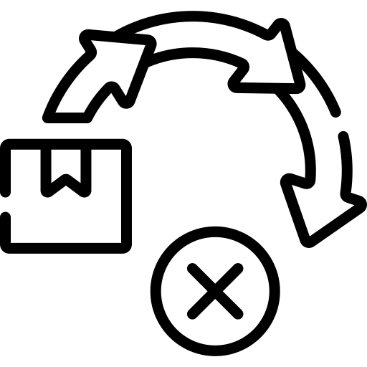 9.1 O presente Termo de Execução Cultural poderá ser:I - extinto por decurso de prazo;II - extinto, de comum acordo antes do prazo avençado, mediante Termo de Distrato;III - denunciado, por decisão unilateral de qualquer dos partícipes, independentemente de autorização judicial, mediante prévia notificação por escrito ao outro partícipe; ouIV - rescindido, por decisão unilateral de qualquer dos partícipes, independentemente de autorização judicial, mediante prévia notificação por escrito ao outro partícipe, nas seguintes hipóteses:a) descumprimento injustificado de cláusula deste instrumento;b) irregularidade ou inexecução injustificada, ainda que parcial, do objeto, resultados ou metas pactuadas ;c) violação da legislação aplicável;d) cometimento de falhas reiteradas na execução;e) má administração de recursos públicos;f) constatação de falsidade ou fraude nas informações ou documentos apresentados;g) não atendimento às recomendações ou determinações decorrentes da fiscalização;h) outras hipóteses expressamente previstas na legislação aplicável.9.2 A denúncia só será eficaz 60 (sessenta) dias após a data de recebimento da notificação, ficando os partícipes responsáveis somente pelas obrigações e vantagens do tempo em que participaram voluntariamente da avença.9.3 Os casos de rescisão unilateral serão formalmente motivados nos autos do processo administrativo, assegurado o contraditório e a ampla defesa. O prazo de defesa será de 10 (dez) dias da abertura de vista do processo. 9.4 Outras situações relativas à extinção deste Termo não previstas na legislação aplicável ou neste instrumento poderão ser negociados entre as partes ou, se for o caso, no Termo de Distrato.  10. SANÇÕES10.1 Rejeitado o relatório de comprovação do objeto contemplado em razão da existência de dolo, fraude, simulação, conluio, desvio dos recursos ou de finalidade do objeto, o proponente estará sujeito a multa, sem prejuízo de outras sanções civis, penais ou tributárias, bem como a exclusão de qualquer possibilidade de receber recursos do Município de Arroio dos Ratos por umperíodo de 5 (cinco) anos após o cumprimento das obrigações.10.2 Verificada qualquer irregularidade documental ou comprovada a prestação de informação inverídica ou que não esteja em conformidade com o regulamento deste edital, o proponente:I. Será desclassificado no caso de ainda não ter recebido o valor do prêmio;II. Será desclassificado e restituirá o valor do prêmio ao erário no caso do pagamento já ter sidoefetuado;III. Ficará impedido de participar de todo e qualquer edital da Prefeitura Municipal de Arroio dos Ratos por um período de 5 (cinco) anos;Parágrafo primeiro: o proponente que estiver com a documentação sob análise, poderá interpor recurso no prazo de 5 (cinco) dias úteis a contar da data da notificação da irregularidade. O recurso deverá ser encaminhado à Comissão de Julgamento da LPG.Parágrafo segundo: No caso de desclassificação em qualquer uma das instâncias acima, será chamado o primeiro proponente suplente da linguagem em questão e não havendo suplente será convocado o primeiro da classificação geral.Parágrafo terceiro: As denúncias relativas a irregularidades na execução dos projetos aprovados, só serão apuradas se estas forem recebidas formalmente pelos canais oficiais da Prefeitura Municipal de Arroio dos Ratos.11. MONITORAMENTO E AVALIAÇÃO DE RESULTADOS 11.1 Os procedimentos de monitoramento e avaliação dos projetos culturais contemplados, assim como prestação de informação à administração pública, observarão a Lei Complementar n° 195/2022 e o Decreto Federal nº 11.453/2023, que dispõe sobre os mecanismos de fomento do sistema de financiamento à cultura, observadas às exigências legais de simplificação e de foco no cumprimento do objeto.11.2 O Município poderá solicitar relatórios parciais de cumprimento dos projetos ou outros documentos necessários à sua comprovação, quando necessário.12. VIGÊNCIA 12.1 A vigência deste instrumento terá início na data de assinatura das partes, com duração de 24 (vinte e quatro) meses, podendo ser prorrogado.12.2 A prorrogação poderá ser solicitada pelo agente cultural, com a devida justificativa, com antecedência mínima de 30 (trinta) dias do encerramento do instrumento.12.3 A prorrogação será suficiente para o cumprimento do objeto do projeto, não podendo superar a data de 31/12/2025.13. PUBLICAÇÃO 14.1 O Extrato do Termo de Execução Cultural será publicado no site oficial do município de Arroio dos Ratos: arroiodosratos.rs.gov.br. 14. FORO 15.1 Fica eleito o Foro de São Jerônimo para dirimir quaisquer dúvidas relativas ao presente Termo de Execução Cultural.ANEXO VIRELATÓRIO DE EXECUÇÃO DO OBJETO1. DADOS DO PROJETONome do projeto:Nome do agente cultural proponente:Nº do Termo de Execução CulturalVigência do projeto:Valor repassado para o projeto:Data de entrega desse relatório:2. RESULTADOS DO PROJETO2.1. Resumo:Descreva de forma resumida como foi a execução do projeto, destacando principais resultados e benefícios gerados e outras informações pertinentes. 2.2. As ações planejadas para o projeto foram realizadas? (  ) Sim, todas as ações foram feitas conforme o planejado.(  ) Sim, todas as ações foram feitas, mas com adaptações e/ou alterações.(  ) Uma parte das ações planejadas não foi feita.(  ) As ações não foram feitas conforme o planejado.2.3. Ações desenvolvidasDescreva as ações desenvolvidas, com informações detalhando ações, datas, locais, horários, etc. Fale também sobre a eventuais alterações nas atividades previstas no projeto, bem como os possíveis impactos nas metas acordadas.2.4. Cumprimento das MetasMetas integralmente cumpridas:• META 1 [Descreva a meta, conforme consta no projeto apresentado] ◦ OBSERVAÇÃO DA META 1: [informe como a meta foi cumprida]Metas parcialmente cumpridas (SE HOUVER): • META 1 [Descreva a meta, conforme consta no projeto apresentado] ◦ Observações da Meta 1: [Informe qual parte da meta foi cumprida] ◦ Justificativa para o não cumprimento integral: [Explique porque parte da meta não foi cumprida] Metas não cumpridas (se houver)• Meta 1 [Descreva a meta, conforme consta no projeto apresentado] ◦ Justificativa para o não cumprimento: [Explique porque a meta não foi cumprida]3. PRODUTOS GERADOS3.1. A execução do projeto gerou algum produto?Exemplos: vídeos, produção musical, produção gráfica etc.(  ) Sim(  ) Não3.1.1. Quais produtos culturais foram gerados? Você pode marcar mais de uma opção. Informe também as quantidades.(  ) Publicação(  ) Livro(  ) Catálogo(  ) Live (transmissão on-line)(  ) Vídeo(  ) Documentário(  ) Filme(  ) Relatório de pesquisa(  ) Produção musical(  ) Jogo(  ) Artesanato(  ) Obras(  ) Espetáculo(  ) Show musical(  ) Site(  ) Música(  ) Outros: ____________________________________________3.1.2. Como os produtos desenvolvidos ficaram disponíveis para o público após o fim do projeto? Exemplos: publicações impressas, vídeos no YouTube?3.2. Quais foram os resultados gerados pelo projeto?Detalhe os resultados gerados por cada atividade prevista no Projeto.3.2.1 Pensando nos resultados finais gerados pelo projeto, você considera que ele … (Você pode marcar mais de uma opção).(  ) Desenvolveu processos de criação, de investigação ou de pesquisa.(  ) Desenvolveu estudos, pesquisas e análises sobre o contexto de atuação.(  ) Colaborou para manter as atividades culturais do coletivo.(  ) Fortaleceu a identidade cultural do coletivo.(  ) Promoveu as práticas culturais do coletivo no espaço em que foi desenvolvido.(  ) Promoveu a formação em linguagens, técnicas e práticas artísticas e culturais.(  ) Ofereceu programações artísticas e culturais para a comunidade do entorno.(  ) Atuou na preservação, na proteção e na salvaguarda de bens e manifestações culturais.4. PÚBLICO ALCANÇADOInforme a quantidade de pessoas beneficiadas pelo projeto, demonstre os mecanismos utilizados para mensuração, a exemplo de listas de presenças. Em caso de baixa frequência ou oscilação relevante informe as justificativas.5. EQUIPE DO PROJETO5.1 Quantas pessoas fizeram parte da equipe do projeto?Digite um número exato (exemplo: 23).5.2 Houve mudanças na equipe ao longo da execução do projeto? (  ) Sim        (  ) NãoInforme se entraram ou saíram pessoas na equipe durante a execução do projeto.5.3 Informe os profissionais que participaram da execução do projeto:6. LOCAIS DE REALIZAÇÃO6.1 De que modo o público acessou a ação ou o produto cultural do projeto?(  )1. Presencial.(  ) 2. Virtual.(  ) 3. Híbrido (presencial e virtual).Caso você tenha marcado os itens 2 ou 3 (virtual e híbrido):6.2 Quais plataformas virtuais foram usadas? Você pode marcar mais de uma opção.(  )Youtube(  )Instagram / IGTV(  )Facebook(  )TikTok(  )Google Meet, Zoom etc.(  )Outros: _____________________________________________6.3 Informe aqui os links dessas plataformas: Caso você tenha marcado os itens 1 e 3 (Presencial e Híbrido):6.4 De que forma aconteceram as ações e atividades presenciais do projeto?(  )1. Fixas, sempre no mesmo local.(  )2. Itinerantes, em diferentes locais.(  )3. Principalmente em um local base, mas com ações também em outros locais.No item 6.4 caso você tenha marcado o item 1 (Fixas):6.5 Em que município o projeto aconteceu? 6.7 Em que área do município o projeto foi realizado? Você pode marcar mais de uma opção.(  )Zona urbana central.(  )Zona urbana periférica.(  )Zona rural.(  )Área de vulnerabilidade social.(  )Unidades habitacionais.(  )Territórios indígenas (demarcados ou em processo de demarcação).( )Comunidades quilombolas (terra titulada, em processo de titulação, com registro na Fundação Palmares).(  )Áreas atingidas por barragem.( )Território de povos e comunidades tradicionais (ribeirinhos, louceiros, cipozeiro, pequizeiros, vazanteiros, povos do mar etc.).(  )Outros: ___________________________________________________6.8 Onde o projeto foi realizado? Você pode marcar mais de uma opção.(  )Equipamento cultural público municipal.(  )Equipamento cultural público estadual.(  )Espaço cultural independente.(  )Escola.(  )Praça.(  )Rua.(  )Parque.(  )OutrosNo item 6.4 caso você tenha marcado o item 2 (itinerante):6.9 Em quais municípios o projeto aconteceu? 6.10 Em quais áreas o projeto foi realizado? Você pode marcar mais de uma opção.(  )Zona urbana central.(  )Zona urbana periférica.(  )Zona rural.(  )Área de vulnerabilidade social.(  )Unidades habitacionais.(  )Territórios indígenas (demarcados ou em processo de demarcação).( )Comunidades quilombolas (terra titulada, em processo de titulação, com registro na Fundação Palmares).(  )Áreas atingidas por barragem.( )Território de povos e comunidades tradicionais (ribeirinhos, louceiros, cipozeiro, pequizeiros, vazanteiros, povos do mar etc.).(  )Outros: ___________________________________________________6.11 Onde o projeto foi realizado? Você pode marcar mais de uma opção.(  )Equipamento cultural público municipal.(  )Equipamento cultural público estadual.(  )Espaço cultural independente.(  )Escola.(  )Praça.(  )Rua.(  )Parque.(  )Outros ___________________________________No item 6.4 caso você tenha marcado o item 3 (Base):6.12 Em quais municípios o projeto aconteceu? 6.13  Em quais áreas o projeto foi realizado? Você pode marcar mais de uma opção.  (  )Zona urbana central.(  )Zona urbana periférica.(  )Zona rural.(  )Área de vulnerabilidade social.(  )Unidades habitacionais.(  )Territórios indígenas (demarcados ou em processo de demarcação).( )Comunidades quilombolas (terra titulada, em processo de titulação, com registro na Fundação Palmares).(  )Áreas atingidas por barragem.( )Território de povos e comunidades tradicionais (ribeirinhos, louceiros, cipozeiro, pequizeiros, vazanteiros, povos do mar etc.).(  )Outros: ___________________________________________________6.14 Onde o projeto foi realizado? Você pode marcar mais de uma opção.(  )Equipamento cultural público municipal.(  )Equipamento cultural público estadual.(  )Espaço cultural independente.(  )Escola.(  )Praça.(  )Rua.(  )Parque.(  )Outros____________________________________7. DIVULGAÇÃO DO PROJETOInforme como o projeto foi divulgado. Ex.: Divulgado no instagram8. CONTRAPARTIDADescreva como a contrapartida foi executada, quando foi executada e onde foi executada.9. TÓPICOS ADICIONAISInclua aqui informações relevantes que não foram abordadas nos tópicos anteriores, se houver.10. ANEXOS Junte documentos que comprovem que você executou o projeto, tais como listas de presença, relatório fotográfico, vídeos, depoimentos, entre outros.NomeAssinatura do Agente Cultural ProponenteANEXO VIIDeclaração do Coletivo e AnuênciaNós, integrantes do grupo/coletivo ________________________, abaixo listados, declaramos ciência e concordamos em designar como representante o(a) senhor(a) __________________________, RG nº __________________, CPF nº ___________________, podendo este(a) submeter a proposta do coletivo ao Edital de Chamamento Público nº XX/2023, apresentar documentos, bem como receber os recursos em nome do grupo/coletivo, caso o mesmo seja contemplado, bem como afirmamos nossa participação junto ao projeto. Nome: _________________ CPF: ______________ Endereço: ___________________________ Arroio dos Ratos, ___ / ___ / ______ Assinatura: ________________________________ Nome: _________________ CPF: ______________ Endereço: ___________________________ Arroio dos Ratos, ___ / ___ / ______ Assinatura: ________________________________ Nome: _________________ CPF: ______________ Endereço: ___________________________ Arroio dos Ratos, ___ / ___ / ______ Assinatura: ________________________________ Nome: _________________ CPF: ______________ Endereço: ___________________________ Arroio dos Ratos, ___ / ___ / ______ Assinatura: ________________________________ Nome: _________________ CPF: ______________ Endereço: ___________________________ Arroio dos Ratos, ___ / ___ / ______ Assinatura: ________________________________ Nome: _________________ CPF: ______________ Endereço: ___________________________ Arroio dos Ratos, ___ / ___ / ______ Assinatura: ________________________________ ANEXO VIIIAutodeclaração Étnico-Racial relativa à reserva de cotasEu, __________________________________, RG nº __________, CPF nº ___________________, residente à _____________________________(rua, avenida, praça), nº ____, bairro __________, Arroio dos Ratos/RS declaro que sou ___________ (colocar a cor/raça/etnia), para fins de participação no Edital de Chamamento Público nº XX/2023 – Apoio aos setores culturais dentro da política afirmativa de reserva de vagas.Estou ciente de que prestar informações falsas relativas às exigências estabelecidas quanto a esta declaração incorre em, além da penalização prevista em lei, desclassificação do projeto e a eventual necessidade de restituição dos valores recebidos, o que poderá acontecer a qualquer tempo.Arroio dos Ratos, ____ de _____________ de 2023.Anexo IXDeclaração de ResidênciaEu ________________________________, declaro, para os devidos fins, quesou natural / resido / atuo culturalmente e artisticamente em Arroio dos Ratos/RS. Tendo como endereço:____________________________________.Declaro, ainda, que me responsabilizo pela veracidade das informações prestadas neste instrumento, sob pena de incorrer nas cominações previstas nas esferas cível, criminal e administrativa, na forma da Lei.Arroio dos Ratos/RS, ______ de ____________ de 2023._____________________________(NOME)CATEGORIASQTD DE VAGAS AMPLA CONCORRÊNCIACOTAS PESSOAS NEGRASCOTAS INDÍGENASQUANTIDADE TOTAL DE VAGASVALOR MÁXIMO POR PROJETOVALOR TOTAL DA CATEGORIAInciso I | LPG - Apoio a produção de obra audiovisual3216R$ 12.945,93R$ 77.675,58Inciso III | Ação de Formação Audiovisual1113R$ 2.971,34R$ 8.914,07Atividade GeralEtapaDescriçãoInícioFimEx: ComunicaçãoPré-produçãoDivulgação do projeto nos veículos de imprensa11/10/202311/11/2023Descrição do itemJustificativa Unidade de medidaValor unitárioQuantidadeValor totalReferência de preçoEx.: FotógrafoProfissional necessário para registro da oficinaServiçoR$1.100,001R$1.100,00Justificar como foi obtido o preço sugerido;AcessibilidadeCRITÉRIOS OBRIGATÓRIOSCRITÉRIOS OBRIGATÓRIOSCRITÉRIOS OBRIGATÓRIOSIdentificação do CritérioDescrição do CritérioPontuação MáximaAQualidade do Projeto - Coerência do objeto, objetivos, justificativa do projetoA análise deverá considerar, para fins de avaliação e valoração, se o conteúdo do projeto apresenta, como um todo coerência, sendo possível visualizar de forma clara os resultados que serão obtidos.10BRelevância da ação proposta para o cenário cultural do Município de Arroio dos Ratos- A análise deverá considerar, para fins de avaliação e valoração, se a ação contribui para o enriquecimento e valorização da cultura do Município e se utiliza das diversas linguagens culturais locais. 10CAspectos de integração comunitária na ação proposta pelo projeto- considera-se, para fins de avaliação e valoração, se o projeto apresenta aspectos de integração comunitária, em relação ao impacto social para a inclusão de pessoas com deficiência, idosos e demais grupos em situação de histórica vulnerabilidade econômica/social.10DCoerência do valor pedido para apoio e o projeto proposto - Deverá ser considerada para fins de avaliação a coerência e conformidade dos valores pretendidos e projeto proposto.10ETrajetória artística e cultural do proponente - Será considerado para fins de análise a carreira do proponente, com base no currículo e comprovações enviadas juntamente com a proposta.10PONTUAÇÃO TOTAL:PONTUAÇÃO TOTAL:50PONTUAÇÃO BÔNUS PARA PROPONENTES PESSOAS FÍSICASPONTUAÇÃO BÔNUS PARA PROPONENTES PESSOAS FÍSICASPONTUAÇÃO BÔNUS PARA PROPONENTES PESSOAS FÍSICASIdentificação do Ponto ExtraDescrição do Ponto ExtraPontuação MáximaFProponentes do gênero feminino10GProponentes negros e indígenas10HProponentes com deficiência10IProponente residente em Arroio dos Ratos10JProjeto que tenha como protagonista pessoa negra, indígena, com deficiência.....10PONTUAÇÃO EXTRA TOTALPONTUAÇÃO EXTRA TOTAL50 PONTOSNome do profissional/empresaFunção no projetoCPF/CNPJPessoa negra?Pessoa índigena?Pessoa com deficiência?[INSERIR MAIS COLUNAS, SE NECESSÁRIO]Ex.: João SilvaCineasta123456789101Sim/NãoSim/NãoSim/Não